ВІДКРИТИЙ МІЖНАРОДНИЙ УНІВЕРСИТЕТ РОЗВИТКУ ЛЮДИНИ «Україна»ПОЛТАВСЬКИЙ ІНСТИТУТ ЕКОНОМІКИ І ПРАВАКафедра  соціальної роботи та спеціальної освіти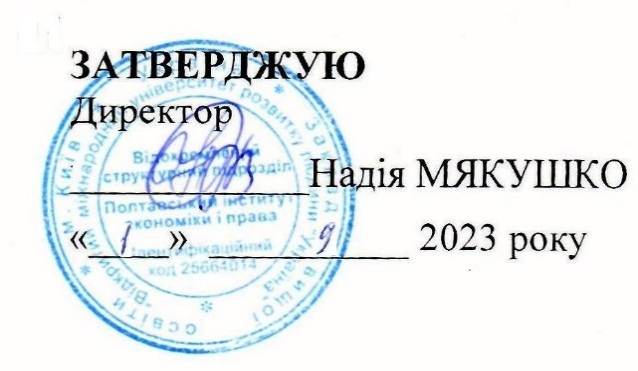 СИЛАБУСТехнології соціальної роботиосвітня програма Соціальна роботаосвітній рівень Бакалавргалузь знань                23 «Соціальна робота»спеціальність             231 « Соціальна робота»Обсяг, кредитів: ________________5___________________Форма підсумкового контролю: __ЗАЛІК__________________Полтава 2023 рікОПИСНАВЧАЛЬНОЇ ДИСЦИПЛІНИПЕРЕДРЕКВІЗИТИДля успішного засвоєння навчальної дисципліни необхідно володітизнаннями, вміннями, компетентностями вступу до спеціальності,історієюсоціальної роботи, методів соціальної роботи, загальносвітовими цінностями розвиткусоціальних систем. Бути адаптованим до вимог навчання.Дисципліни, вивчення яких обов’язково передує цій дисципліні: загальнапедагогіка,соціальнапедагогіка,психологія,соціальнаробота.ПОСТРЕКВІЗИТИРезультатом вивчення даної дисципліни є сформований фахівець, здатнийосмислити і ефективно вирішувати складні проблеми сучасності застосовуючиметоди соціального прогнозування, креативні підходи і нестандартні рішення.Дисципліна з розвинутим внутрішнім понятійним апаратом у сьогоденнітісно пов’язана із системою знань з вступу до спеціальності, методів соціальної роботи,психології, історії соціальної роботи. Після вивчення дисципліни студентививчатимуть дисципліни: «Консультування у соціальній роботі», «Соціальнаробота з людьми похилого віку», «Соціальна робота з людьми з інвалідністю», «Соціальна робота з сім’ями, дітьми та молоддю».МЕТА ТА ЗАВДАННЯ НАВЧАЛЬНОЇ ДИСЦИПЛІНИМетою навчальної дисципліни «Технології соціальноїроботи» є вивчення студентами як вітчизняних так і зарубіжних сучаснихмоделей і технологій соціальної роботи з урахуванням специфіки організаціїсоціальної роботи вУкраїні.Завдання:з’ясуватисутністьтехнологічногопідходуупізнаннісучасноїсоціальноїдійсностійдіяльності,причинитехнологізаціїсоціальноїдіяльності, теоретичну модель соціальної технології та етапи технологізаціїсоціальних процесів;визначити зміст поняття „модель соціальної роботи”, „технологізаціясоціальної роботи”, функції технологій соціальної роботи та моделі практикисоціальної роботи;сформуватибазовізнання,щодозагальнихтехнологійсоціальноїроботи: соціальну діагностику, соціальну експертизу, соціальне передбаченняі соціальне проектування, технології соціальної профілактики та адаптації,соціальноїреабілітаціїтатерапії,методугруповоїроботи,комунікативнітехнології;розкритиспецифікуміждисциплінарнихтехнологіїіметодик,яківикористовуються в соціальній роботі: організаційно-управлінські технології,соціологічнітехнології,соціально-педагогічнітапсихологічніметодивсоціальнійроботі;розглянути і проаналізувати основні технології та моделі соціальноїроботизконкретнимисоціальнимигрупамита врізних сферах життя.РЕЗУЛЬТАТИ НАВЧАННЯ ЗА ДИСЦИПЛІНОЮ, ВІДПОВІДНІСТЬПРОГРАМНИХКОМПЕТЕНТНОСТЕЙТАРЕЗУЛЬТАТІВНАВЧАННЯКОМПОНЕНТАМОСВІТНЬОЇПРОГРАМИУрезультатівивченнянавчальноїдисциплінистудентповинензнати: сутність технологічного підходу у пізнанні сучасної соціальноїдійсностійдіяльності,причинитехнологізаціїсоціальноїдіяльностітеоретичну модель соціальної технології та етапи технологізації соціальнихпроцесів;змістпоняття„технологізаціясоціальноїроботи”,функціїтехнологійсоціальноїроботитамоделіпрактикисоціальноїроботи;теоретичніосновидіагностикийаналізусоціальноїнапруженості;специфікуітеоретичніосновирозробкизагальнихтехнологійсоціальноїроботи,міждисциплінарнихтехнологіїтаметодик,яківикористовуютьсявсоціальнійроботі;основнітехнологіїтаметодикисоціальноїроботи,практичнийдосвідзастосуваннясоціальнихтехнологійвроботізконкретнимисоціальнимигрупамита врізнихсферахжиття.вміти:  реалізувати   на   практиці   набуті   теоретичні   знання   зтехнологій соціальної роботи (самостійно або з залученням необхіднихфахівців); аналізувати ситуацію та обґрунтовувати необхідність застосуваннятієїабоіншоїсоціальноїтехнологіївпрактицісоціальноїроботи;застосовуватинапрактицізагальнітехнологійсоціальноїроботи;застосовуватинапрактиціміждисциплінарнітехнологіїіметодикивсоціальнійроботі;визначатикомплекснезастосуваннязагальнихіміждисциплінарнихтехнологійсоціальноїроботивконкретнихситуаціяхсоціальної роботи зрізнимикатегоріями клієнтів;розроблятирекомендаціїщодовдосконаленнязмістутехнологійтаполіпшеннявикористаннятехнологійвпрактицісоціальноїроботизконкретнимигрупами клієнтів.Рядок дисципліни в «Матриці відповідності загальних програмнихкомпетентностейкомпонентамосвітньої програми»Рядок дисципліни в „Матриці відповідності спеціальних (фахових)програмнихкомпетентностейкомпонентамосвітньоїпрограми”Рядок дисципліни в „Матриці забезпечення програмних результатівнавчання(ПРН)відповіднимикомпонентамиосвітньоїпрограми”СТРУКТУРА НАВЧАЛЬНОЇ ДИСЦИПЛІНИМЕТОДИ НАВЧАННЯМетоди організації та здійснення навчально-пізнавальної діяльності1.	За джерелом інформації:словесні: лекція (традиційна, проблемна тощо) із застосуванням комп'ютерних інформаційних технологій (презентація PowerPoint), семінари, пояснення, розповідь, бесіда;наочні: спостереження, ілюстрація, демонстрація;практичні: вправи.2.За	логікою	передачі	і	сприйняття	навчальної	інформації:індуктивні, дедуктивні, аналітичні, синтетичні.3.За ступенем самостійності мислення: репродуктивні, пошукові, дослідницькі.4.За ступенем керування навчальною діяльністю: під керівництвом викладача; самостійна робота студентів із книгою; виконання індивідуальних навчальних проектів.Методи викладання навчального матеріалу визначаються викладачем в залежності від виду занять, змісту теми, цілей і завдань, можливостей студентів та часом, відведеним для вивчення теми.	В ході лекцій використовуються наступні методи:пояснювально-ілюстративна лекція включає усний виклад навчального матеріалу з ілюстрацією таблиць, слайдів, роздаткового матеріалу, з використанням ТЗН.лекція з елементами бесіди, яка включає усний виклад навчального матеріалу, великого за обсягом, складного за логічною побудовою у якому застосовується питально-відповідальний метод навчання з використанням ілюстративного матеріалу.проблемна лекція спрямована на розвиток логічного мислення студентів, коли при читанні лекції перед студентами формулюєтьсяпроблема для самостійного осмислення того, що далі розкривається викладачем; у ході лекції студентам може видаватися надрукований роздавальний матеріал або здійснюватися показ таблиць, слайдів, які допомагають студентам у вирішенні поставленої проблеми.	В ході практичних занять застосовуються наступні методи:практичне заняття організовується у формі доповідей і обговорень. Увага студентів зосереджена висвітленні матеріалу з наданням інформації про нові наукові розробки.репродуктивний метод застосовується при проведенні підсумкового семінару з змістового модуля з використанням тестового контролю у ІКЦ.Методи стимулювання інтересу до навчання і мотиваціїнавчально-пізнавальної діяльності:Методистимулюванняінтересудонавчання:навчальнідискусії;створення ситуації пізнавальної новизни; створення ситуацій зацікавленості(метод цікавиханалогій тощо).Підчасвикладаннянавчальноїдисципліни„Теоретичнімоделітатехнологіїсоціальноїроботи”застосовуютьсянаступніметодистимулюванняімотиваціїнавчально-пізнавальноїдіяльності студентів:Методстворенняситуаціїновизнинавчальногоматеріалу–надання нових фактів та самостійний їх пошук створює відчуття збагаченнязнаннямиспонукаєстудентів до самовдосконалення.Методопоринажиттєвийдосвідстудентів–використаннявикладачему навчальному процесіжиттєвогодосвідустудентів–фактів,явищ,які вони спостерігаливжитті,абовякихсамібралиучасть.Методемоційно-моральногостимулювання–включенняузмістнавчанняморальнихситуацій прикладівзжиття.Метод зацікавлення – реалізується за допомогою цікавих прикладів,парадоксальних фактів(цікаві аналогії,проблемні запитання,досліди).Методемоційногосплескутазаохочення–підтримка,підбадьорювання,заохочення;педагогмаєдемонструватисвоєпрагненнядопомогтистуденту,бути впевненимуйого силахтаздібностях.Методпізнавальнихігор:діловагра–діалогнапрофесійномурівні,вякомувідбуваютьсязіткненнярізнихдумок,пропозицій,івзаємнакритикагіпотез.Їхобґрунтування,щопризводитьдопояви нових знаньіуявлень;рольовагра–імпровізованерозігруваннязаданоїситуації;інтерактивнагра–методнавчання,заснованийнадосвіді,отриманомув результаті спеціально організованої соціальної взаємодії учасників з метоюзміниіндивідуальноїмоделіповедінки;симуляція – метод навчання, який моделює обмежені в часі, конкретніжиттєві ситуації, результат яких залежить від поведінки учасників процесувзаємодії.ІнклюзивніметодинавчанняМетоди формування свідомості: бесіда, диспут, лекція, приклад,пояснення,переконання.Методорганізаціїдіяльностітаформуваннясуспільноїповедінкиособистості: вправи,привчання, виховні ситуації,приклад.Методи мотивації та стимулювання: вимога, громадська думка.Неприпустимо застосовувати в інклюзивному вихованні методи емоційногостимулювання–змагання, заохочення,переконання.Методсамовиховання:самопізнання,самооцінювання,саморегуляція.Методисоціально-психологічноїдопомоги:психологічнеконсультування,аутотренінг,стимуляційніігри.Спеціальніметоди:патронат,супровід,тренінг,медіація.Спеціальніметодипедагогічноїкорекції,яківартовикористовуватидляцілеспрямованоговиправленняповедінкиабоіншихпорушень,викликанихспільноюпричиною.Доспеціальнихметодівкорекційноїроботиналежать:суб'єктивно-прагматичнийметод,методзаміщення,метод„вибуху”,методприродних наслідківітрудовийметод.Рекомендована літератураОсновнаСоціальна робота: реалії та виклики часу: навчально-методичний посібник. Слов’янськ: Вид-во Б. І. Маторіна, 2021. 219 с. Купенко О. В.  Соціальна робота: від теорії до практики : навчальний посібник. Суми : Сумський державний університет, 2020. 192 с.СемигінаТ. Сучасна соціальна робота. Київ: Академія праці, соціальних відносин і туризму, 2020. 275 с.Лукашевич М. П., Семигіна Т. В. Соціальна робота (теорія і практика).  Навчальний посібник. К.: Каравела, 2018. 368 с.ДопоміжнаСоціальна робота. [Навчальний енциклопедичний словник-довідник] / За науковою ред. д.с.н., проф. В.М.Пічі.  Вид. 4-те, виправлене, перероблене та доповнене. – Львів: “Новий Світ -2000”, 2020.  61 с.Практикум з соціальної роботи: Навчально-методичний посібник. О. М. Шевчук. Умань: ФОП Жовтий. 2016. 100 с. Діяльність центрів соціальних служб для молоді України: сучасний стан і перспективи розвитку / С. В. Толстоухова та ін. К.: Академпрес, 2015. 112с.Балдинюк О. Зміст соціально-педагогічної роботи з дітьми з інвалідністю та їх сім’ями. Збірник наукових праць Уманського державного педагогічного університету імені Павла Тичини. 2019. Вип. 2. С. 6-15.URL: http://nbuv.gov.ua/UJRN/znpudpu_2019_2_3.Соціальна робота з вразливими сім’ями та дітьми: посіб. у 2-х ч.; Ч. 2 (Соціальна робота з вразливими сім’ями та дітьми) / А.В. Аносова, О.В. Безпалько, Т.П. Цюман та ін. / За заг. ред.: Т.В. Журавель, З.П. Кияниці. К. : ОБНОВА КОМПАНІ, 2017. 352 с.Енциклопедія для фахівців соціальної сфери. 2-ге видання / за заг. ред.проф.І.Д. Звєрєвої.Київ,Сімферополь:Універсум,2013.536 с.НадвиничнаТ.Л.Технологіїздійсненняефективноїсоціальноїроботи.ВісникНаціональноїакадеміїДержавноїприкордонноїслужбиУкраїни,2013.Випуск3.С.113–125.КарпенкоО.Г.Теоріяіпрактикасоціальноїроботи:навчальнийпосібник/ О.Г. Карпенко, Н.Ф. Романова. К.: Видавничий Дім «Слово», 2015.408с.Технології соціальної роботи: Навчальний посібник з грифом МОН України.  / О.А.Агарков, Д. Ю. Арабаджиєв, Т. В. Єрохіна, В.В. Кузьмін, І.В. Мещан, В. М. Попович. Запоріжжя: вид. комплекс АТ «Мотор-Січ», 2015. 487с.Кейс-менеджмент внутрішньопереміщених осіб : методичні рекомендації [Електронний ресурс] / авт.-упоряд.: Н. Є. Гусак. Київ, 2015. 62 с.  ІнформаційніресурсиМіністерствосоціальноїполітикиУкраїни.URL:www.mlsp.gov.uaУкраїнськийцентрполітичногоменеджментуЖурналиСоціальнапсихологія.URL: www.politik.org.uaУрядовийпортал.URL:www.kmu.gov.uaСамостійнароботаНавчально-методичнакарткадисципліни„ Технологіїсоціальноїроботи” ДФНРазом:150 год.,лекції–28год.,практичнізаняття–24год.,самостійнаробота–98год.Навчально-методичнакарткадисципліни„ Технологіїсоціальноїроботи” ЗФНРазом:150 год.,лекції–6год.,практичнізаняття–4год.,самостійнаробота –140год.Оцінка за залік: шкала оцінювання національна та ECTSЗагальна оцінка з дисципліни: шкала оцінювання національна та ECTSЗагальнікритеріїоцінюваннянавчальнихдосягненьстудентівПОЛІТИКА НАВЧАЛЬНОГО КУРСУ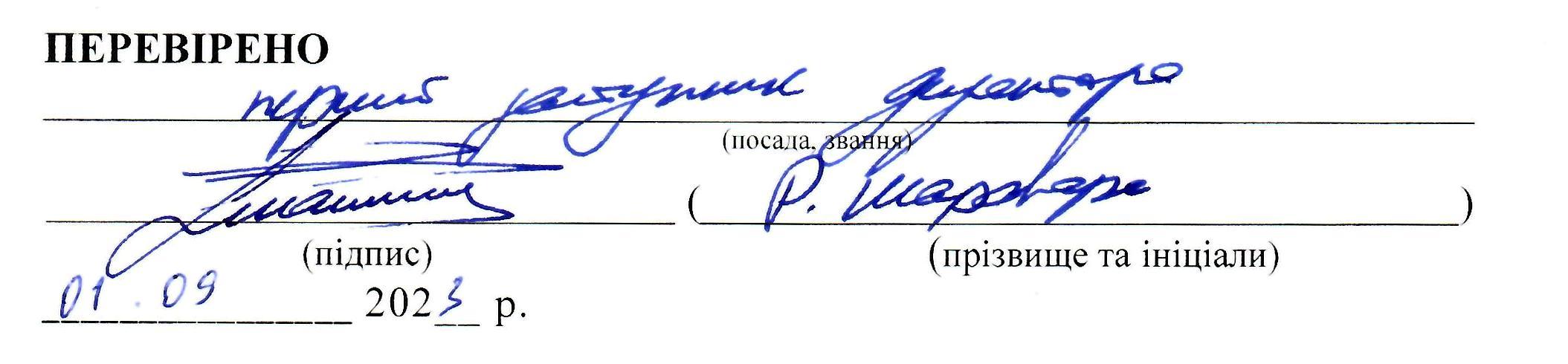 Інформація про викладача та допоміжних осібІнформація про викладача та допоміжних осібВикладачБацман О.С., к. п. н., доцент кафедри соціальної роботи та спеціальної освіти Полтавського інституту економіки і праваКаналикомунікаціїТелефон деканату:0504042802Телефон викладача: Електронна пошта: olgapisnya2203@gmail.comМessenger: https://www.messenger.com/Facebook: https://www.facebook.com/Кабінет (електронний кабінет):https://vo.uu.edu.ua/my/Матеріали до курсу розміщені на сайті Інтернет – підтримки навчального процесу заадресою: https://vo.uu.edu.ua/course/view.php?id=17175Посиланнянакурс: https://vo.uu.edu.ua/course/view.php?id=2579НайменуванняпоказниківГалузь знань,спеціальність,спеціалізація, освітнійступіньХарактеристиканавчальноїдисципліниХарактеристиканавчальноїдисципліниНайменуванняпоказниківГалузь знань,спеціальність,спеціалізація, освітнійступіньденнаформанавчаннязаочнаформанавчанняЗагальний обсягкредитів–5Галузьзнань23СоціальнароботаВиддисциплінивибірковаВиддисциплінивибірковаЗагальний обсягкредитів–5Спеціальність231СоціальнароботаЦиклпідготовкипрофесійнийЦиклпідготовкипрофесійнийМодулів–1СпеціалізаціянемаєРікпідготовки:Рікпідготовки:Змістовихмодулів–3Спеціалізаціянемає2-й2-йІндивідуальненауково-досліднезавдання:рефератМова викладання,навчання таоцінювання:українськаСеместрСеместрЗагальний обсяггодин–150Мова викладання,навчання таоцінювання:українська4-й4-йЗагальний обсяггодин–150Мова викладання,навчання таоцінювання:українськаЛекціїЛекціїТижневих годин дляденної форминавчання:аудиторних – 3самостійної роботистудента–7Освітнійступінь:бакалавр28год.6год.Тижневих годин дляденної форминавчання:аудиторних – 3самостійної роботистудента–7Освітнійступінь:бакалаврПрактичніПрактичніТижневих годин дляденної форминавчання:аудиторних – 3самостійної роботистудента–7Освітнійступінь:бакалавр24год.4год.Тижневих годин дляденної форминавчання:аудиторних – 3самостійної роботистудента–7Освітнійступінь:бакалаврЛабораторніЛабораторніТижневих годин дляденної форминавчання:аудиторних – 3самостійної роботистудента–7Освітнійступінь:бакалавр––Тижневих годин дляденної форминавчання:аудиторних – 3самостійної роботистудента–7Освітнійступінь:бакалаврСамостійнароботаСамостійнароботаТижневих годин дляденної форминавчання:аудиторних – 3самостійної роботистудента–7Освітнійступінь:бакалавр98140Тижневих годин дляденної форминавчання:аудиторних – 3самостійної роботистудента–7Освітнійступінь:бакалаврІндивідуальнізавданняІндивідуальнізавданняТижневих годин дляденної форминавчання:аудиторних – 3самостійної роботистудента–7Освітнійступінь:бакалаврВид семестровогоконтролю:залікВид семестровогоконтролю:залікЗК 1ОК2.1+ФК1ФК2ФК3ФК6ФК7ФК 10ФК12ФК 20ОК2.1++++++++ПРН 1ПРН 2ПРН 4ПРН 9ПРН 10ПРН 12ПРН 19ОК2.1+++++++Назви змістовихмодулівітемРозподілгодинміжвидамиробітРозподілгодинміжвидамиробітРозподілгодинміжвидамиробітРозподілгодинміжвидамиробітРозподілгодинміжвидамиробітРозподілгодинміжвидамиробітРозподілгодинміжвидамиробітРозподілгодинміжвидамиробітРозподілгодинміжвидамиробітРозподілгодинміжвидамиробітРозподілгодинміжвидамиробітРозподілгодинміжвидамиробітРозподілгодинміжвидамиробітРозподілгодинміжвидамиробітФорми та методиконтролюзнаньНазви змістовихмодулівітемденнаформаденнаформаденнаформаденнаформаденнаформаденнаформаденнаформазаочнаформазаочнаформазаочнаформазаочнаформазаочнаформазаочнаформазаочнаформаФорми та методиконтролюзнаньНазви змістовихмодулівітемУсьогоаудиторнааудиторнааудиторнааудиторнааудиторнас.р.Усьогоаудиторнааудиторнааудиторнааудиторнааудиторнас.р.Форми та методиконтролюзнаньНазви змістовихмодулівітемУсьогоутомучисліутомучисліутомучисліутомучисліутомучисліс.р.Усьогоутомучисліутомучисліутомучисліутомучисліутомучисліс.р.Форми та методиконтролюзнаньНазви змістовихмодулівітемУсьоголсемпрлабіндс.р.Усьоголсемпрлабіндс.р.Форми та методиконтролюзнань12345678910111213141516Модуль1Модуль1Модуль1Модуль1Модуль1Модуль1Модуль1Модуль1Модуль1Модуль1Модуль1Модуль1Модуль1Модуль1Модуль1Модуль1Змістовиймодуль1.ТеоретичніосновисучаснихмоделейіміждисциплінарнихтехнологійсоціальноїроботиЗмістовиймодуль1.ТеоретичніосновисучаснихмоделейіміждисциплінарнихтехнологійсоціальноїроботиЗмістовиймодуль1.ТеоретичніосновисучаснихмоделейіміждисциплінарнихтехнологійсоціальноїроботиЗмістовиймодуль1.ТеоретичніосновисучаснихмоделейіміждисциплінарнихтехнологійсоціальноїроботиЗмістовиймодуль1.ТеоретичніосновисучаснихмоделейіміждисциплінарнихтехнологійсоціальноїроботиЗмістовиймодуль1.ТеоретичніосновисучаснихмоделейіміждисциплінарнихтехнологійсоціальноїроботиЗмістовиймодуль1.ТеоретичніосновисучаснихмоделейіміждисциплінарнихтехнологійсоціальноїроботиЗмістовиймодуль1.ТеоретичніосновисучаснихмоделейіміждисциплінарнихтехнологійсоціальноїроботиЗмістовиймодуль1.ТеоретичніосновисучаснихмоделейіміждисциплінарнихтехнологійсоціальноїроботиЗмістовиймодуль1.ТеоретичніосновисучаснихмоделейіміждисциплінарнихтехнологійсоціальноїроботиЗмістовиймодуль1.ТеоретичніосновисучаснихмоделейіміждисциплінарнихтехнологійсоціальноїроботиЗмістовиймодуль1.ТеоретичніосновисучаснихмоделейіміждисциплінарнихтехнологійсоціальноїроботиЗмістовиймодуль1.ТеоретичніосновисучаснихмоделейіміждисциплінарнихтехнологійсоціальноїроботиЗмістовиймодуль1.ТеоретичніосновисучаснихмоделейіміждисциплінарнихтехнологійсоціальноїроботиЗмістовиймодуль1.ТеоретичніосновисучаснихмоделейіміждисциплінарнихтехнологійсоціальноїроботиЗмістовиймодуль1.ТеоретичніосновисучаснихмоделейіміждисциплінарнихтехнологійсоціальноїроботиТема1.Соціальнітехнології:поняття,суть,принципи,типології102888АР:опитуванняСР:письмовезавданнядлясамостійного опрацюванняІР:	огляд	додатковоїлітературиТема 2.Технологічнийпроцесвсоціальнійроботі,йогосутністьтаспецифіка102261010АР: письмове тестуванняСР:письмовезавданнядлясамост.опрацюванняІР:підготовка тапроведенняпрезентаціїТема	3.Соціально-технологічна специфікасоціальноїроботи102261010АР:співбесідаСР: підготовка та проведенняпрезентаціїІР:підготовкатапроведенняпрезентаціїТема4.Організаційно-управлінськітехнологіївсоціальнійроботі102261028АР:опитуванняСР:письмовезавданнядлясамостійногоопрацюванняІР: підготовка та проведенняпрезентаціїТема5.Соціологічні,психологічні	тасоціально-педагогічні технології всоціальнійроботі8224826АР:опитуванняСР:письмовезавданнядлясамостійного опрацюванняІР:	огляд	додатковоїлітературиРазомзазмістовиммодулем14810830462242Змістовиймодуль2.СучаснімоделітазагальнітехнологіїсоціальноїроботиЗмістовиймодуль2.СучаснімоделітазагальнітехнологіїсоціальноїроботиЗмістовиймодуль2.СучаснімоделітазагальнітехнологіїсоціальноїроботиЗмістовиймодуль2.СучаснімоделітазагальнітехнологіїсоціальноїроботиЗмістовиймодуль2.СучаснімоделітазагальнітехнологіїсоціальноїроботиЗмістовиймодуль2.СучаснімоделітазагальнітехнологіїсоціальноїроботиЗмістовиймодуль2.СучаснімоделітазагальнітехнологіїсоціальноїроботиЗмістовиймодуль2.СучаснімоделітазагальнітехнологіїсоціальноїроботиЗмістовиймодуль2.СучаснімоделітазагальнітехнологіїсоціальноїроботиЗмістовиймодуль2.СучаснімоделітазагальнітехнологіїсоціальноїроботиЗмістовиймодуль2.СучаснімоделітазагальнітехнологіїсоціальноїроботиЗмістовиймодуль2.СучаснімоделітазагальнітехнологіїсоціальноїроботиЗмістовиймодуль2.СучаснімоделітазагальнітехнологіїсоціальноїроботиЗмістовиймодуль2.СучаснімоделітазагальнітехнологіїсоціальноїроботиЗмістовиймодуль2.СучаснімоделітазагальнітехнологіїсоціальноїроботиЗмістовиймодуль2.СучаснімоделітазагальнітехнологіїсоціальноїроботиТема6.Технологіяцілепокладання,прогнозування	ймоделювання	всоціальнійроботі10281028АР:опитуванняСР:письмовезавданнядлясамостійногоопрацюванняІР: огляд додатковоїлітератури№з/пНазватемиК-ть годинДФНК-ть годинЗФН1Соціальнітехнології:поняття,суть,принципи,типології882Технологічнийпроцесвсоціальнійроботі,йогосутністьтаспецифіка6103Соціально-технологічнаспецифікасоціальноїроботи6104Організаційно-управлінськітехнологіївсоціальнійроботі685Соціологічні, психологічні та соціально-педагогічнітехнології всоціальній роботі466Технологія цілепокладання, прогнозування й моделювання всоціальнійроботі887Технологіїсоціальноїдіагностики6108Технологіясоціальноїадаптаціїтареабілітаціївсоціальнійроботі6109Технологіїсоціальноїкорекціїтатерапіївсоціальнійроботі6810Технологія	соціального	консультування	та соціальної профілактики4611Технологіїсоціальноїроботизклієнтами„групиризику”101212ТехнологіїСРздезадаптованимидітьми,підліткамиімолоддю101213Технологіїроботисоціальногопрацівникаізсім’єю101614ТехнологіїСРзлюдьмизінвалідністю та злюдьмипохилоговіку816РазомРазом98140МодуліЗмістовиймодуль1Змістовиймодуль1Змістовиймодуль1Змістовиймодуль1Змістовиймодуль1Змістовиймодуль2Змістовиймодуль2Змістовиймодуль2Змістовиймодуль2Змістовиймодуль2Змістовиймодуль3Змістовиймодуль3Змістовиймодуль3Змістовиймодуль3Змістовиймодуль3НазвамодуляТеоретичні основи сучасних моделей іміждисциплінарнихтехнологійсоціальноїроботиТеоретичні основи сучасних моделей іміждисциплінарнихтехнологійсоціальноїроботиТеоретичні основи сучасних моделей іміждисциплінарнихтехнологійсоціальноїроботиТеоретичні основи сучасних моделей іміждисциплінарнихтехнологійсоціальноїроботиТеоретичні основи сучасних моделей іміждисциплінарнихтехнологійсоціальноїроботиСучаснімоделітазагальнітехнологіїсоціальноїроботиСучаснімоделітазагальнітехнологіїсоціальноїроботиСучаснімоделітазагальнітехнологіїсоціальноїроботиСучаснімоделітазагальнітехнологіїсоціальноїроботиСучаснімоделітазагальнітехнологіїсоціальноїроботиКонкретнітехнологіїсоціальноїроботизрізнимикатегоріямиклієнтівКонкретнітехнологіїсоціальноїроботизрізнимикатегоріямиклієнтівКонкретнітехнологіїсоціальноїроботизрізнимикатегоріямиклієнтівКонкретнітехнологіїсоціальноїроботизрізнимикатегоріямиклієнтівКонкретнітехнологіїсоціальноїроботизрізнимикатегоріямиклієнтівКількістьбалів15балів15балів15балів15балів15балів15 балів15 балів15 балів15 балів15 балів25балів25балів25балів25балів25балівЛекції123456789101112131415ТемилекційСоціальнітехнології:поняття,суть,принципи,типологіїТехнологічнийпроцесвсоціальнійроботі,йогосутністьта специфікаСоціально-технологічнаспецифікасоціальноїроботиОрганізаційно-управлінськітехнологіївсоціальнійроботіСоціологічні,психологічнітасоціально-педагогічнітехнологіївсоціальній роботіТехнологія цілепокладання,прогнозуванняймоделюваннявсоціальнійроботіТехнологіїсоціальноїдіагностикиТехнологіясоціальноїадаптаціїта реабілітації в соціальнійроботіТехнологіїсоціальноїкорекціїтатерапіївсоціальнійроботіТехнологія соціальногоконсультуваннятасоц.профілактикиТехнології соціальної роботи зклієнтами„групи ризику”ТехнологіїСРздезадаптованимидітьми,підлітками імолоддюТехнологіїроботисоціальногопрацівника ізсім’єюТехнології СР з людьми зобмеженимиможливостямиТехнології соціальної роботи злюдьми похилого вікуТемипрактичнихзанять–Технологічний процес всоціальній роботі, йогосутністьтаспецифікаСоціально-технологічнаспецифіка соціальноїроботиОрганізаційно-управлінськітехнологіївсоціальнійроботіСоціологічні,психологічнітасоціально-педагогічнітехнологіївсоціальній роботі,ТехнологіїсоціальноїдіагностикиТехнологіясоціальноїадаптаціїтареабілітаціївсоціальнійроботіТехнології соціальноїкорекції та терапії всоціальнійроботіТехнологія соціальногоконсультуваннятасоц.профілактики–––Самостійнаробота1 бал4бали3бали3бали4 бали1 бал4бали3бали3бали4 балиІНДЗ	25 балів	25 балів	25 балів	25 балів	25 балів	25 балів	25 балів	25 балів	25 балів	25 балів	25 балів	25 балів	25 балів	25 балів	25 балівВидипоточногоконтролюМодульніконтрольніроботи(15балів)Модульніконтрольніроботи(15балів)Модульніконтрольніроботи(15балів)Модульніконтрольніроботи(15балів)Модульніконтрольніроботи(15балів)Модульніконтрольніроботи(15балів)Модульніконтрольніроботи(15балів)Модульніконтрольніроботи(15балів)Модульніконтрольніроботи(15балів)Модульніконтрольніроботи(15балів)Модульніконтрольніроботи(15балів)Модульніконтрольніроботи(15балів)Модульніконтрольніроботи(15балів)Модульніконтрольніроботи(15балів)Модульніконтрольніроботи(15балів)Всього70 балів 70 балів 70 балів 70 балів 70 балів 70 балів 70 балів 70 балів 70 балів 70 балів 70 балів 70 балів 70 балів 70 балів 70 балів ПідсумковийконтрольЗалік (30балів)Залік (30балів)Залік (30балів)Залік (30балів)Залік (30балів)Залік (30балів)Залік (30балів)Залік (30балів)Залік (30балів)Залік (30балів)Залік (30балів)Залік (30балів)Залік (30балів)Залік (30балів)Залік (30балів)МодуліЗмістовиймодуль1Змістовиймодуль1Змістовиймодуль1Змістовиймодуль1Змістовиймодуль1Змістовиймодуль2Змістовиймодуль2Змістовиймодуль2Змістовиймодуль2Змістовиймодуль2Змістовиймодуль3Змістовиймодуль3Змістовиймодуль3Змістовиймодуль3Змістовиймодуль3НазвамодуляТеоретичні основи сучасних моделей іміждисциплінарнихтехнологійсоціальноїроботиТеоретичні основи сучасних моделей іміждисциплінарнихтехнологійсоціальноїроботиТеоретичні основи сучасних моделей іміждисциплінарнихтехнологійсоціальноїроботиТеоретичні основи сучасних моделей іміждисциплінарнихтехнологійсоціальноїроботиТеоретичні основи сучасних моделей іміждисциплінарнихтехнологійсоціальноїроботиСучаснімоделітазагальнітехнологіїсоціальноїроботиСучаснімоделітазагальнітехнологіїсоціальноїроботиСучаснімоделітазагальнітехнологіїсоціальноїроботиСучаснімоделітазагальнітехнологіїсоціальноїроботиСучаснімоделітазагальнітехнологіїсоціальноїроботиКонкретнітехнологіїсоціальноїроботизрізнимикатегоріямиклієнтівКонкретнітехнологіїсоціальноїроботизрізнимикатегоріямиклієнтівКонкретнітехнологіїсоціальноїроботизрізнимикатегоріямиклієнтівКонкретнітехнологіїсоціальноїроботизрізнимикатегоріямиклієнтівКонкретнітехнологіїсоціальноїроботизрізнимикатегоріямиклієнтівКількістьбалів15балів15балів15балів15балів15балів15 балів15 балів15 балів15 балів15 балів25балів25балів25балів25балів25балівЛекції123456789101112131415ТемилекційСоціальнітехнології:поняття,суть,принципи,типологіїТехнологічнийпроцесвсоціальнійроботі,йогосутністьта специфікаСоціально-технологічнаспецифікасоціальноїроботиОрганізаційно-управлінськітехнологіївсоціальнійроботіСоціологічні,психологічнітасоціально-педагогічнітехнологіївсоціальній роботіТехнологія цілепокладання,прогнозуванняймоделюваннявсоціальнійроботіТехнологіїсоціальноїдіагностикиТехнологіясоціальноїадаптаціїта реабілітації в соціальнійроботіТехнологіїсоціальноїкорекціїтатерапіївсоціальнійроботіТехнологія соціальногоконсультуваннятасоц.профілактикиТехнології соціальної роботи зклієнтами„групи ризику”ТехнологіїСРздезадаптованимидітьми,підлітками імолоддюТехнологіїроботисоціальногопрацівника ізсім’єюТехнології СР з людьми зобмеженимиможливостямиТехнології соціальної роботи злюдьми похилого вікуТемипрактичнихзанять–Технологічний процес всоціальній роботі, йогосутністьтаспецифікаСоціально-технологічнаспецифіка соціальноїроботиОрганізаційно-управлінськітехнологіївсоціальнійроботіСоціологічні,психологічнітасоціально-педагогічнітехнологіївсоціальній роботі,ТехнологіїсоціальноїдіагностикиТехнологіясоціальноїадаптаціїтареабілітаціївсоціальнійроботіТехнології соціальноїкорекції та терапії всоціальнійроботіТехнологія соціальногоконсультуваннятасоц.профілактики–––Самостійнаробота1 бал4бали3бали3бали4 бали1 бал4бали3бали3бали4 балиІНДЗ	25 балів	25 балів	25 балів	25 балів	25 балів	25 балів	25 балів	25 балів	25 балів	25 балів	25 балів	25 балів	25 балів	25 балів	25 балівВидипоточногоконтролюМодульніконтрольніроботи(15балів)Модульніконтрольніроботи(15балів)Модульніконтрольніроботи(15балів)Модульніконтрольніроботи(15балів)Модульніконтрольніроботи(15балів)Модульніконтрольніроботи(15балів)Модульніконтрольніроботи(15балів)Модульніконтрольніроботи(15балів)Модульніконтрольніроботи(15балів)Модульніконтрольніроботи(15балів)Модульніконтрольніроботи(15балів)Модульніконтрольніроботи(15балів)Модульніконтрольніроботи(15балів)Модульніконтрольніроботи(15балів)Модульніконтрольніроботи(15балів)Всього70 балів 70 балів 70 балів 70 балів 70 балів 70 балів 70 балів 70 балів 70 балів 70 балів 70 балів 70 балів 70 балів 70 балів 70 балів ПідсумковийконтрольЗалік (30балів)Залік (30балів)Залік (30балів)Залік (30балів)Залік (30балів)Залік (30балів)Залік (30балів)Залік (30балів)Залік (30балів)Залік (30балів)Залік (30балів)Залік (30балів)Залік (30балів)Залік (30балів)Залік (30балів)Оцінка за 100-бальною системоюОцінка за 100-бальною системоюОцінка за національною шкалоюОцінка за шкалою ECTSОцінка за шкалою ECTS36 – 40 та більшевідмінно5Aвідмінно30 – 35добре4BСдобре24 – 29задовільно3DЕзадовільно14 – 23незадовільно2FXнезадовільно з можливістю повторного складання1 – 13незадовільно2Fнезадовільно з обов’язковим повторним вивченням дисципліниОцінка за 100-бальною системоюОцінка за 100-бальною системоюОцінка за національною шкалоюОцінка за національною шкалоюОцінка за шкалою ECTSОцінка за шкалою ECTSОцінка за 100-бальною системоюОцінка за 100-бальною системоюекзамензалікОцінка за шкалою ECTSОцінка за шкалою ECTS90 – 100відмінно5зарахованоAвідмінно82 – 89добре4зарахованоBдобре (дуже добре)75 – 81добре4зарахованоCдобре 64 – 74задовільно3зарахованоDзадовільно 60 – 63задовільно3зарахованоЕзадовільно (достатньо) 35 – 59незадовільно2не зарахованоFXнезадовільно з можливістю повторного складання1 – 34незадовільно2не зарахованоFнезадовільно з обов’язковим повторним вивченням дисципліниОцінкаКритеріїоцінювання«відмінно»Ставиться за повні та міцні знання матеріалу в заданому обсязі, вміння вільно виконувати практичні завдання, передбачені навчальною програмою; за знання основної та додаткової літератури;завиявкреативностіврозумінніітворчомувикористаннінабутихзнаньтаумінь.«добре»Ставиться за вияв студентом повних, систематичних знань із дисципліни, успішне виконання практичних завдань, засвоєння основної та додаткової літератури, здатність до самостійного поповнення та оновлення знань. Але у відповіді студента наявні незначні помилки.«задовільно»Ставиться за вияв знання основного навчального матеріалу в обсязі, достатньому для подальшого навчання і майбутньої фахової діяльності, поверхову обізнаність із основною і додатковою літературою, передбаченою навчальною програмою. Можливі суттєві помилки у виконанні практичних завдань, але студент спроможний усунути їх із допомогою викладача.«незадовільно»Виставляється студентові, відповідь якого під час відтворення основного програмового матеріалу поверхова, фрагментарна, що зумовлюється початковими уявленнями про предмет вивчення. Таким чином, оцінка «незадовільно» ставиться студентові, який неспроможний до навчання чи виконання фахової діяльностіпіслязакінченнязакладувищоїосвіти безповторногонавчаннязапрограмоювідповідноїдисципліни.Крайні терміни складання та перескладання дисципліниПерескладання здійснюється відповідно до графікаПравила академічної доброчесностіПеревірка навчальних робіт на плагіат (згідно Положення про академічну доброчесність і Положення про запобігання та виявлення академічного плагіату в наукових, навчально-методичних, кваліфікаційних та навчальних роботах)Вимоги до відвідуванняПропущені заняття (лікарняні, мобільність і т.ін.) можна відпрацювати, виконавши всі завдання, зазначені в інструкціях до практичних занять, переслати в електронному варіанті на електронну пошту. Здобувачі вищої освіти можуть отримати електронні презентації лекцій і самостійно ознайомитись із матеріалом при об'єктивних причинах пропуску занять.